Keene Montessori School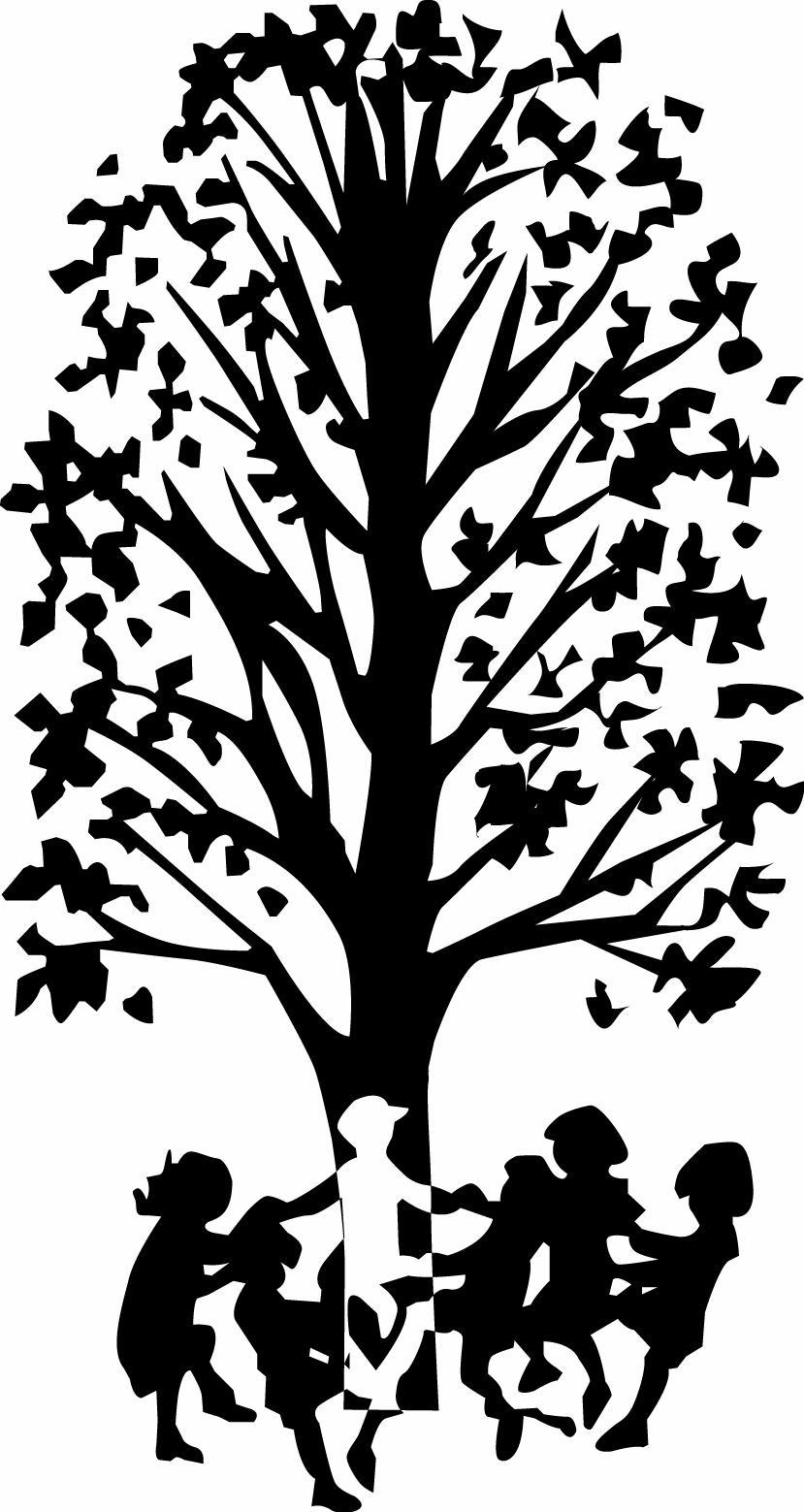 125 Railroad Street Keene NH 603-352-4052Preschool Programs & Tuition 2023-2024Program      	      Time		10 Payments	Annual Payment	*5 day AM Class                   9-12                 	$682                        $64754 day AM Class                   9-12                 	$574                        $54533 day AM Class                   9-12                    	$431                        $40905 day AM + extended day    9-3                	$950                        $90294 day AM + extended day    9-3                	$800	$76033 day AM + extended day    9-3	$600	$57025 day Full Day                 7:45-5:15	$1157	$109904 day Full Day                 7:45-5:15	$974	$92553 day Full Day                 7:45-5:15	$731	$6941A $150.00 registration is due to hold a spot for your child.  The registration is non-refundable and non-transferable.   Before care and After care is available to KMS children based on availability and approval by the Director. Rate is $10 per hour and is billed in half-hour increments.A 10% discount is offered for siblings attending KMS concurrently. It is applied to the sibling with the lower tuition.Monthly payments are due on the 30th of each month, August to May. A late fee of $15.00 applies if not paid by the 30th. A fee of $25.00 applies to returned checks.*Annual payments include a 5% discount which must be paid in full by August 20th.No credit is given for days missed due to holidays, illness, family activities, or school closings due to the weather.It is required that parents help with our fundraising raffles during the year, or choose our buyout option.